Choose and write down the correct answers on your answer sheet.Quiz questions1, Who founded London and when? the Saxons in the 11th century ADthe Romans in the 1st century BCthe Romans in the 1st century ADthe Saxons in the 10th century AD2, Many of the sights in London are well-known worldwide, but if you wanted to walk across the original (1831) London Bridge, where would you need to travel to? Stay right where you are in LondonFranceThe USAGermany3, Which play by Agatha Christie, performed in London's West End, entered its 57th year of production in 2009? Murder on the Orient ExpressPeril at End HouseAnd Then There Were NoneThe Mousetrap4, Trafalgar Square in the heart of London has a monument in its centre, with a statue of which national hero on top of the stone column? Horatio NelsonThe Marquis of GranbyThe Duke of WellingtonSir Francis Drake5, The Tower of London has been used for many purposes in its history. These include use as a Royal Residence, a fortress and a jail. It is also home to which breed of bird that wanders around the confines of the Tower? JackdawRavenCrowBlackbird6, In England, government business is conducted in the Houses of Parliament, but in which chamber of the building do Members of Parliament meet to conduct daily business? House of LordsHouse of CommonsParliamentary ChamberPrivy Council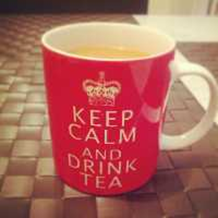 7,  What was the name of the original poster used during World War Two to raise morale of the British public? Keep calm and go back to sleepKeep calm and slap my faceKeep calm and don't panicKeep calm and carry on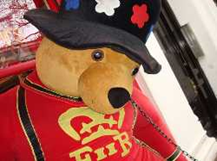 8, Many uniformed men in London are seen at tourist hotspots in their ceremonial red livery, but which of their organisations dates back the furthest? Coldstream GuardsBeefeatersGrenadier GuardsChelsea Pensioners9, Which of these sweet treats would I traditionally get served in Bath, Somerset? FlipsFairingsSally LunnLardy cake10, Brighton is the most popular destination outside of London for visiting tourists. Which of these attractions, designed by the same people who created the London Eye, opened in 2016? Choccywoccydoodahi360Sussex HeightsBrighton Pier11, Which company first introduced the iconic red bus seen driving around the busy bustling streets of London? National ExpressLondon General Omnibus CompanyArrivaStagecoach Group12, Every August during the final Bank Holiday weekend of summer, over one million people attend a festival-like parade in West London. With a substantial Caribbean flavour and a party atmosphere full of music, dancing and food, which annual London event is this? Notting Hill CarnivalBrick Lane Music FestivalNew Year at Trafalgar SquareQueen's Birthday13, Which of these statements is true about unmarked English mute swans? They are owned by the QueenThey do not have webbed feetThey cannot flyThey are all black14, A "Cockney" comes from which of these British cities? GlasgowCardiffLiverpoolLondon15, In which of these countries is "Pommy" (Pommie) a term used for the English? USAAustraliaFranceIndia16, In 2002 Liverpool Airport was renamed as a tribute to which member of the Beatles? Paul McCartneyRingo StarrGeorge HarrisonJohn Lennon17, Legend says that St. George, the patron saint of England, slew what type of creature? LionUnicornPhoenixDragon18, Where is the official residence of the British Prime Minister? Downing StreetWhitehall PlaceConstitution HillThe Strand19, The pudding traditionally eaten with roast beef has the same name as which English county? SussexYorkshireLancashireDevon20, Which of these is an annual race between Putney and Mortlake in London? egg and spoon racehalf marathonboat racepancake race